FIZIKOS ILGALAIKIO PLANO RENGIMASDėl ilgalaikio plano formos susitaria mokyklos bendruomenė, tačiau nebūtina siekti vienodos formos. Skirtingų dalykų ar dalykų grupių ilgalaikių planų forma gali skirtis, svarbu atsižvelgti į dalyko(-ų) specifiką ir sudaryti ilgalaikį planą taip, kad jis būtų patogus ir informatyvus mokytojui, padėtų planuoti trumpesnio laikotarpio (pvz., pamokos, pamokų ciklo, savaitės) ugdymo procesą, kuriame galėtų būti nurodomi ugdomi pasiekimai, kompetencijos, sąsajos su tarpdalykinėmis temomis. Pamokų ir veiklų planavimo pavyzdžių galima rasti Fizikos bendrosios programos (toliau – BP) įgyvendinimo rekomendacijų dalyje Veiklų planavimo ir kompetencijų ugdymo pavyzdžiai. Planuodamas mokymosi veiklas mokytojas tikslingai pasirenka, kurias kompetencijas ir pasiekimus ugdys atsižvelgdamas į konkrečios klasės mokinių pasiekimus ir poreikius. Šį darbą palengvins naudojimasis Švietimo portale pateiktos BP atvaizdavimu su mokymo(si) turinio, pasiekimų, kompetencijų ir tarpdalykinių temų nurodytomis sąsajomis.Kompetencijos nurodomos prie kiekvieno pasirinkto koncentro pasiekimo: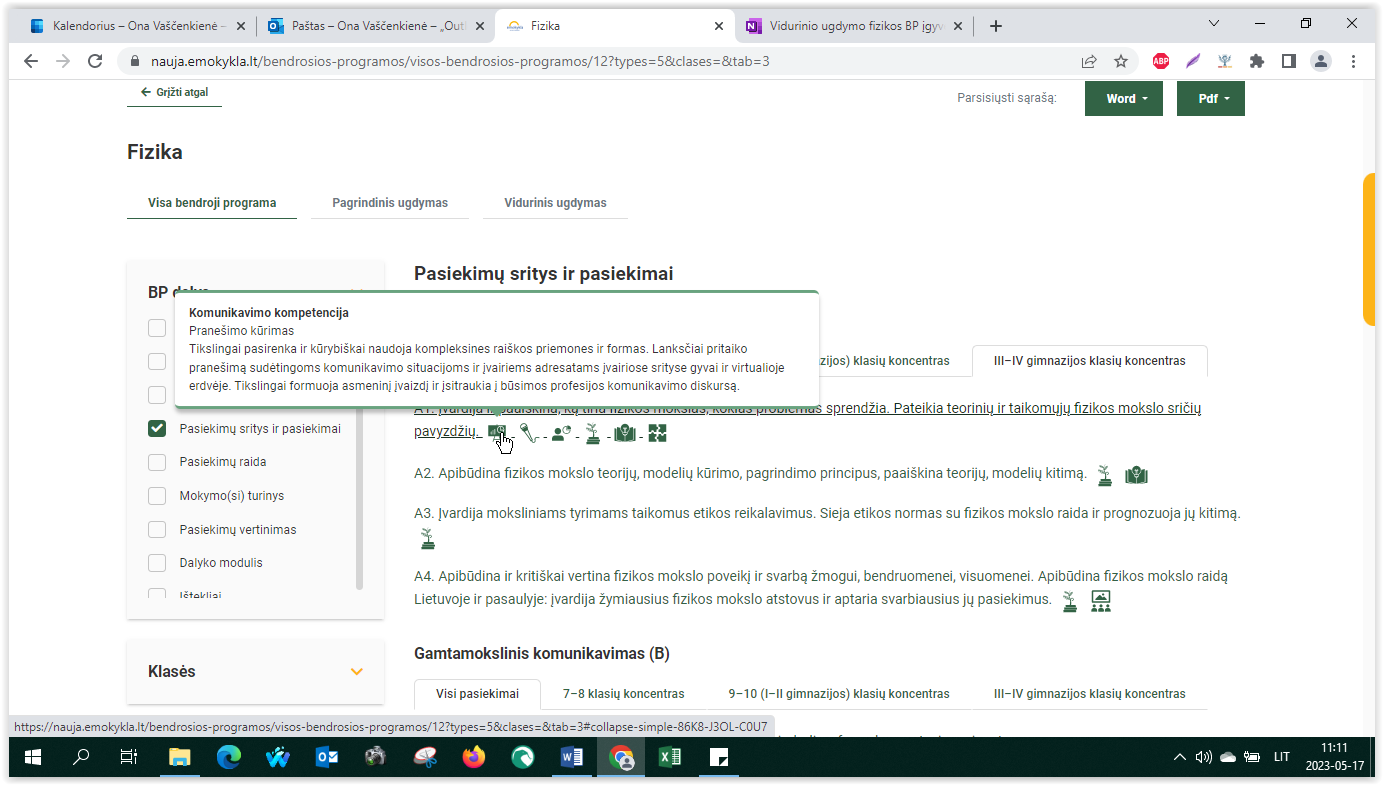 Spustelėjus ant pasirinkto pasiekimo atidaromas pasiekimo lygių požymių ir pasiekimui ugdyti skirto mokymo(si) turinio citatų langas: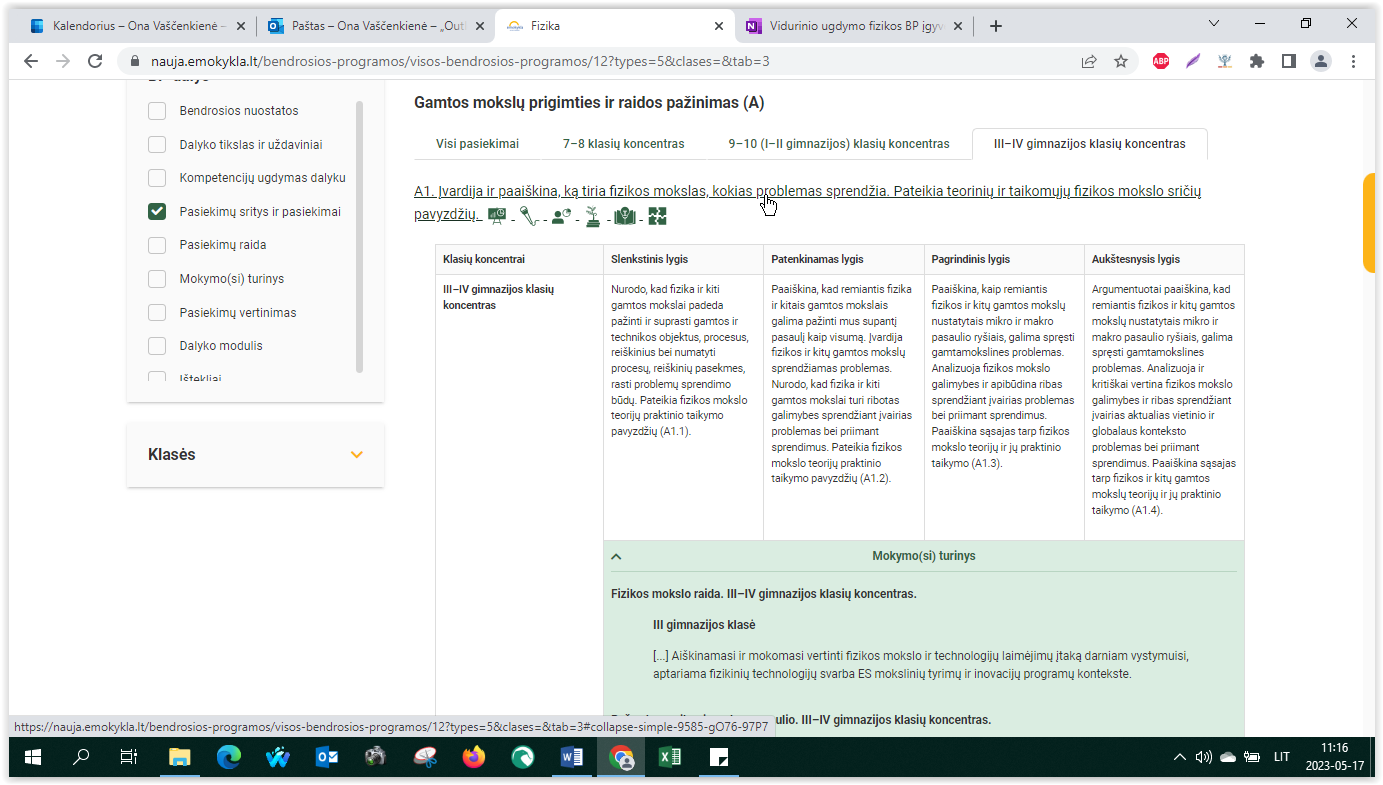 Tarpdalykinės temos nurodomos prie kiekvienos mokymo(si) turinio temos. Užvedus žymeklį ant prie temų pateiktos ikonėlės atsiveria langas, kuriame matoma tarpdalykinė tema ir su ja susieto(-ų) pasiekimo(-ų) ir (ar) mokymo(si) turinio temos(-ų) citatos: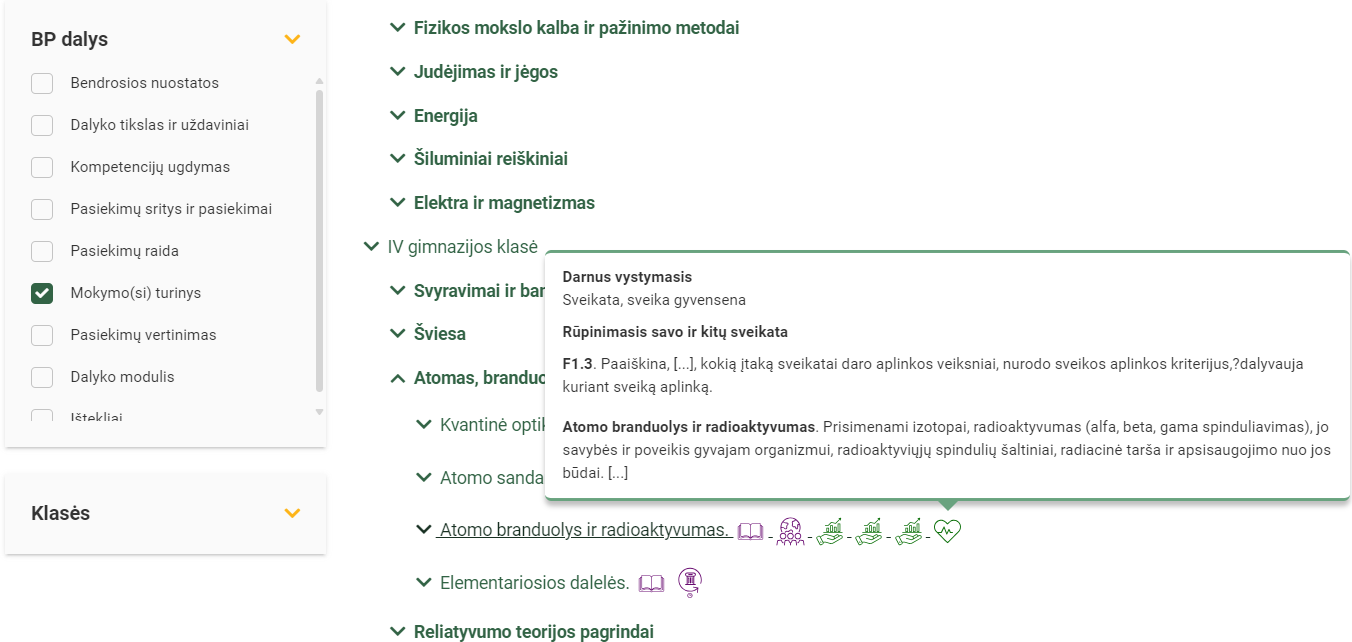 Pateiktame ilgalaikio plano pavyzdyje nurodomas preliminarus Bendruosiuose ugdymo planuose dalykui numatyto valandų skaičiaus paskirstymas:stulpelyje Mokymo(si) turinio tema yra pateikiamos BP temos;stulpelyje Tema (+BP citata)pateiktos galimos pamokų temos, kurias mokytojas gali keisti savo nuožiūra. Be to, šiame stulpelyje po tema įterpta BP mokymo(si) turinio citata, kurioje aprašyta kas ir kiek gyliai turi būti nagrinėjama;stulpelyje Val. sk. yra nurodytas galimas nagrinėjant temą pasiekimams ugdyti skirtas pamokų skaičius. Daliai temų valandos nurodytos intervalu, pvz., 1–2. Lentelėje pateiktą pamokų skaičių mokytojas gali keisti atsižvelgdamas į mokinių poreikius, pasirinktas mokymosi veiklas ir ugdymo metodus;stulpelyje Galimos mokinių veiklos pateikiamas veiklų sąrašas yra susietas su BP įgyvendinimo rekomendacijų dalimi Dalyko naujo turinio mokymo rekomendacijos, kurioje galima rasti išsamesnės informacijos apie ugdymo proceso organizavimą įgyvendinant atnaujintą BP. Mokytojas gali pasirinkti vieną ar kelias veiklas iš šio sąrašo, jas modifikuoti arba pakeisti kitomis atsižvelgdamas į savo mokinius, esamas mokymosi priemones ir pan.. Svarbu įtraukti mokinius į aktyvias mokymosi veiklas;stulpelyje Senas vadovėlis nurodomi vadovėliai ir jų puslapiai, kuriuose galima rasti informacijos nagrinėjamai temai;stulpelyje Kita medžiaga pateikiamos nuorodos į įvairius temai nagrinėti tinkamus šaltinius: vaizdo įrašus, straipsnius, Lietuvos fizikos mokytojų asociacijos parengtą medžiagą ir kt.;stulpelyje SMP pateikiamos nuorodos į EdTech projekte parengtas ir kitų šalių svetainėse paskelbtas skaitmenines mokymosi priemones – interaktyvias simuliacijas. kurios gali būti naudojamos virtualiems reiškinių ir dėsningumų tyrimams atlikti arba plika akimi nematomiems reiškiniams ir procesams stebėti.Patarimas: patogiau naudoti šį ilgalaikio plano pavyzdį skaitmeniniu formatu išsaugotą savo kompiuteryje, nes visos nuorodos yra interaktyvios, todėl galima atidaryti spustelint ant jų. Be to, galėsite koreguoti valandų skaičių, veiklas arba papildyti kitų atrastų šaltinių nuorodomis stulpelius Kita medžiaga  ir SMP. Tačiau, jeigu visgi norėtumėte turėti atspausdintą versiją, verta spausdinti tik pirmuosius 5 lentelės stulpelius.FIZIKOS ILGALAIKIS PLANAS IV GIMNAZIJOS KLASEIBendra informacija:Mokslo metai _______________Pamokų skaičius per savaitę ____Vertinimas: __________________________________________________________________________________________________________________________________________________________________________________________________________________________________________________________________________________________________________________________________________________________________________________________________________________________________________Mokymo(si) turinio temaTema (+BP citata)Val. sk.Galimos mokinių veiklos (laisvai pasirenka mokytojas)Senas vadovėlisKita medžiagaSMPSvyravimai Mechaniniai svyravimai ir juos apibūdinantys dydžiai. Svyravimų rūšys. BP: Apibūdinamos vidinės ir išorinės jėgos, veikiančios svyruojančius kūnus, kai vyksta laisvieji ir priverstiniai svyravimai. Prisimenami fizikiniai dydžiai – amplitudė, periodas, dažnis, kampinis dažnis – ir jų matavimo vienetai. Palyginamas apskritimu judančio kūno ir svyruojančio kūno koordinatės kitimas.2Naudojantis simuliacija išsiaiškinama kokios jėgos veikia svyruojantį kūną, kaip svyravimai priklauso nuo pasipriešinimo.Pečiuliauskienė Palmira. Fizika. Svyravimai ir bangos. XI–XII kl. UAB „Šviesa“, 2014. (p. 7–9)https://phet.colorado.edu/sims/html/pendulum-lab/latest/pendulum-lab_en.html Svyravimai Harmoniniai svyravimai, svyravimo lygtis, svyravimų fazė.BP: Apibrėžiami harmoniniai svyravimai ir užrašoma jų koordinatės kitimo (svyravimų) lygtis. Apibrėžiama svyravimų fazė. Sprendžiami uždaviniai taikant svyruojančio kūno koordinatės, greičio ir pagreičio lygtis. 3Naudojantis simuliacija  palyginama apskritimu judančio kūno ir svyruojančio kūno koordinatės kitimas. Uždavinių sprendimas.Pečiuliauskienė Palmira. Fizika. Svyravimai ir bangos. XI–XII kl. UAB „Šviesa“, 2014. (p.10–15)https://www.vascak.cz/data/android/physicsatschool/template.php?s=kv_pohyb_po_kruznici&l=enSvyravimai Svyruojančio kūno judėjimo grafikas. BP: Mokomasi braižyti ir analizuoti koordinatės priklausomybės nuo laiko grafikus. 2Braižomi ir analizuojami svyravimų grafikai, pagal grafiką apibūdinamas svyravimas ir užrašoma jo lygtis.Pečiuliauskienė Palmira. Fizika. Svyravimai ir bangos. XI–XII kl. UAB „Šviesa“, 2014. (p.10–15)Svyravimai Matematinės ir spyruoklinės svyruoklių modeliai ir jų svyravimų periodas. BP: Apibūdinami ir analizuojami matematinės ir spyruoklinės svyruoklių modeliai, taikant dinamikos dėsnius išvedamos jų periodo formulės ir sprendžiami uždaviniai.2Naudojantis simuliacija  aptariami matematinės ir spyruoklinės svyruoklių modeliai ir išvedami jų svyravimo periodų formulės. Uždavinių sprendimas. Pečiuliauskienė Palmira. Fizika. Svyravimai ir bangos. XI–XII kl. UAB „Šviesa“, 2014. (p.18–21)https://www.vascak.cz/data/android/physicsatschool/template.php?s=kv_harmonicke_kmitani&l=enSvyravimai Matematinės ir spyruoklinės svyruoklių svyravimo dėsningumų tyrimas. BP: Nagrinėjami harmoninių svyravimų energijos virsmai, braižomi ir analizuojami energijos kitimo grafikai, sprendžiami uždaviniai. Naudojant jutiklius tyrinėjami matematinės ir spyruoklinės svyruoklių koordinatės, greičio ir pagreičio kitimo dėsningumai, energijos virsmai. 2–3Laisvojo kritimo pagreičio nustatymas matematine svyruokle. Kūno masės nustatymas spyruokline svyruokle. Tiriamasis darbas: Matematinės ir spyruoklinės svyruoklių periodo priklausomybės nuo jų parametrų tyrimas. Nagrinėjami harmoningai svyruojančio kūno energijos virsmai pasinaudojant interaktyvia simuliacija. Braižomi energijos priklausomybės nuo laiko grafikai naudojantis kompiuterinėmis priemonėmis. Pečiuliauskienė Palmira. Fizika. Svyravimai ir bangos. XI–XII kl. UAB „Šviesa“, 2014. (p.15–17)https://phet.colorado.edu/sims/html/pendulum-lab/latest/pendulum-lab_en.htmlSvyravimai Mechaninis rezonansas. BP: Nagrinėjamas rezonansas ir jo atsiradimo sąlyga, aptariami rezonanso pavyzdžiai, naudojant Bartono svyruokles tyrinėjamas rezonansas.1Naudojantis simuliacijomis arba pasigaminus Bartono svyruoklę stebimas mechaninis rezonansas, aptariamos jo atsiradimo priežastysPečiuliauskienė Palmira. Fizika. Svyravimai ir bangos. XI–XII kl. UAB „Šviesa“, 2014. (p. 21–24)https://www.compadre.org/osp/EJSS/4466/252.htmSvyravimai Mechaninis rezonansas. BP: Nagrinėjamas rezonansas ir jo atsiradimo sąlyga, aptariami rezonanso pavyzdžiai, naudojant Bartono svyruokles tyrinėjamas rezonansas.1Naudojantis simuliacijomis arba pasigaminus Bartono svyruoklę stebimas mechaninis rezonansas, aptariamos jo atsiradimo priežastysPečiuliauskienė Palmira. Fizika. Svyravimai ir bangos. XI–XII kl. UAB „Šviesa“, 2014. (p. 21–24)https://www.vascak.cz/data/android/physicsatschool/template.php?s=kv_rezonance&l=enSvyravimai Mechaninių svyravimų ir elektromagnetinių virpesių palyginimas. BP: Nagrinėjami mechaninių svyravimų ir elektromagnetinių virpesių formalūs panašumai bei esminiai skirtumai. Aptariamas mechaninių svyravimų ir elektromagnetinių virpesių taikymas.1Naudojantis simuliacija išsiaiškinami elektromagnetinių virpesių ir mechaninių svyravimų panašumai ir skirtumai.Pečiuliauskienė Palmira. Fizika. Svyravimai ir bangos. XI–XII kl. UAB „Šviesa“, 2014. (p. 49–50)https://www.walter-fendt.de/html5/phen/oscillatingcircuit_en.htmBangos  Bangos ir jas apibūdinantys dydžiai. BP: Prisimenamos skersinės ir išilginės bangos bei jas apibūdinantys dydžiai. Garso bangos apibūdinamos kaip išilginės bangos tampriose terpėse: dujose, skysčiuose ir kietuosiuose kūnuose. Analizuojama garso greičio priklausomybė nuo terpės būsenos ir savybių. Eksperimentiškai nustatomas garso greitis, tiriamas bangų sklidimo greitis medžiagose. Analizuojant grafikus aiškinamasi bangų dalelių nuokrypio nuo pusiausvyros padėties priklausomybė nuo bangos nueito kelio ir laiko.2Naudojantis simuliacija stebimos skersinės bangos vandens paviršiuje ir išilginės bangos spyruoklėje, garso bangos. Naudojant žaislinę spyruoklę modeliuojamos išilginės ir skersinės bangos.Pečiuliauskienė Palmira. Fizika. Svyravimai ir bangos. XI–XII kl. UAB „Šviesa“, 2014. (p. 25–36)https://phet.colorado.edu/en/simulations/waves-introBangos  Elektromagnetinių bangų rūšys ir elektromagnetinio ryšio principai.BP: Prisimenamas elektromagnetinių bangų apibūdinimas, rūšys, elektromagnetinių bangų skalė. Analizuojami skirtingų elektromagnetinių bangų sąveikos su medžiaga skirtumai. Mokomasi praktiškai aptikti elektromagnetines bangas. Nagrinėjami elektromagnetinio ryšio principai, jo taikymas šiuolaikinės telekomunikacijos sistemose, radiolokacija.2Grupėse arba individualiai rengiami ir pristatomi pranešimai apie elektromagnetinių bangų rūšys, elektromagnetinio ryšio principus, jo taikymą šiuolaikinės telekomunikacijos sistemose, radiolokaciją. Pečiuliauskienė Palmira. Fizika. Svyravimai ir bangos. XI–XII kl. UAB „Šviesa“, 2014. (p. 79–102)https://applets.kcvs.ca/ElectromagneticSpectrum/electromagneticSpectrum.htmlhttps://fizika.smp.emokykla.lt/grupes/grupe/elektromagnetine-banga-3d/51/1#elektromagnetine-bangaStovinčios bangosStovinčios bangos ir jų susidarymas. BP: Aiškinamasi, kas yra ir kaip susidaro stovinčios bangos, apibūdinamos jų susidarymui reikalingos sąlygos, kai susideda dvi bangos. Praktiškai gaunama ir stebima stovinti banga virvėje, fiksuojant virvės galus, paliekant vieną arba abu laisvus. Aiškinamasi, kuo panašios ir kuo skiriasi stovinčios ir sklindančios bangos. Stebint braižomos ir nagrinėjamos stovinčios bangos stygose ir vamzdeliuose.2Stebint vaizdo įrašą ar simuliaciją nagrinėjamas stovinčių bangų susidarymas. Sprendžiami uždaviniai. Tyrinėjant stovinčių bangų susidarymą virvėje su įtvirtintu ir neįtvirtintu galu, stygoje ir vamzdelyje  nustatomos stovinčių bangų susidarymo sąlygos, jų ilgis, amplitudė, mazgai ir pūpsniai.Vytautas Tarasonis. Fizika I. Mechanika. Žiburio leidykla. Vilnius, 2000. (p.152–153)LFMA  iki 2024-06-28 parengs medžiagą temai „Stovinčios bangos“.https://www.vascak.cz/data/android/physicsatschool/template.php?s=kv_stojate_vlneni&l=enStovinčios bangosStovinčios bangos ir jų susidarymas. BP: Aiškinamasi, kas yra ir kaip susidaro stovinčios bangos, apibūdinamos jų susidarymui reikalingos sąlygos, kai susideda dvi bangos. Praktiškai gaunama ir stebima stovinti banga virvėje, fiksuojant virvės galus, paliekant vieną arba abu laisvus. Aiškinamasi, kuo panašios ir kuo skiriasi stovinčios ir sklindančios bangos. Stebint braižomos ir nagrinėjamos stovinčios bangos stygose ir vamzdeliuose.2Stebint vaizdo įrašą ar simuliaciją nagrinėjamas stovinčių bangų susidarymas. Sprendžiami uždaviniai. Tyrinėjant stovinčių bangų susidarymą virvėje su įtvirtintu ir neįtvirtintu galu, stygoje ir vamzdelyje  nustatomos stovinčių bangų susidarymo sąlygos, jų ilgis, amplitudė, mazgai ir pūpsniai.Vytautas Tarasonis. Fizika I. Mechanika. Žiburio leidykla. Vilnius, 2000. (p.152–153)LFMA  iki 2024-06-28 parengs medžiagą temai „Stovinčios bangos“.http://server.ce.tuiasi.ro/~radinschi/simulation/sim2/index.htmlStovinčios bangosStovinčios bangos ir jų susidarymas. BP: Aiškinamasi, kas yra ir kaip susidaro stovinčios bangos, apibūdinamos jų susidarymui reikalingos sąlygos, kai susideda dvi bangos. Praktiškai gaunama ir stebima stovinti banga virvėje, fiksuojant virvės galus, paliekant vieną arba abu laisvus. Aiškinamasi, kuo panašios ir kuo skiriasi stovinčios ir sklindančios bangos. Stebint braižomos ir nagrinėjamos stovinčios bangos stygose ir vamzdeliuose.2Stebint vaizdo įrašą ar simuliaciją nagrinėjamas stovinčių bangų susidarymas. Sprendžiami uždaviniai. Tyrinėjant stovinčių bangų susidarymą virvėje su įtvirtintu ir neįtvirtintu galu, stygoje ir vamzdelyje  nustatomos stovinčių bangų susidarymo sąlygos, jų ilgis, amplitudė, mazgai ir pūpsniai.Vytautas Tarasonis. Fizika I. Mechanika. Žiburio leidykla. Vilnius, 2000. (p.152–153)LFMA  iki 2024-06-28 parengs medžiagą temai „Stovinčios bangos“.http://physics.bu.edu/~duffy/HTML5/transverse_standing_wave.htmlStovinčios bangosStovinčios bangos ir jų susidarymas. BP: Aiškinamasi, kas yra ir kaip susidaro stovinčios bangos, apibūdinamos jų susidarymui reikalingos sąlygos, kai susideda dvi bangos. Praktiškai gaunama ir stebima stovinti banga virvėje, fiksuojant virvės galus, paliekant vieną arba abu laisvus. Aiškinamasi, kuo panašios ir kuo skiriasi stovinčios ir sklindančios bangos. Stebint braižomos ir nagrinėjamos stovinčios bangos stygose ir vamzdeliuose.2Stebint vaizdo įrašą ar simuliaciją nagrinėjamas stovinčių bangų susidarymas. Sprendžiami uždaviniai. Tyrinėjant stovinčių bangų susidarymą virvėje su įtvirtintu ir neįtvirtintu galu, stygoje ir vamzdelyje  nustatomos stovinčių bangų susidarymo sąlygos, jų ilgis, amplitudė, mazgai ir pūpsniai.Vytautas Tarasonis. Fizika I. Mechanika. Žiburio leidykla. Vilnius, 2000. (p.152–153)LFMA  iki 2024-06-28 parengs medžiagą temai „Stovinčios bangos“.https://gateway.golabz.eu/os/pub/physics-bu/longitudinal_standing_wave/w_default.htmlStovinčios bangosHarmonika ir virštoniai. Stovinčių bangų susidarymas muzikos instrumentuose. BP: Aiškinamasi pirmoji harmonika (žemo dažnio stovinti banga) ir virštoniai. Sprendžiami harmoninių svyravimų dažnio, stovinčios bangos ilgio ir bangos greičio skaičiavimo uždaviniai. Aptariamas stovinčių bangų pasireiškimas ir pritaikymas.1Stebint animaciją ir virtualaus arba realaus tyrimo metu nagrinėjama pirmoji harmonika ir virštoniai. Sprendžiami uždaviniai.https://fizika.smp.emokykla.lt/grupes/grupe/stovincios-bangos/51/1#guitarStovinčios bangosHarmonika ir virštoniai. Stovinčių bangų susidarymas muzikos instrumentuose. BP: Aiškinamasi pirmoji harmonika (žemo dažnio stovinti banga) ir virštoniai. Sprendžiami harmoninių svyravimų dažnio, stovinčios bangos ilgio ir bangos greičio skaičiavimo uždaviniai. Aptariamas stovinčių bangų pasireiškimas ir pritaikymas.1Stebint animaciją ir virtualaus arba realaus tyrimo metu nagrinėjama pirmoji harmonika ir virštoniai. Sprendžiami uždaviniai.https://www.thephysicsaviary.com/Physics/Programs/Labs/WaveOnStringLab/index.htmlBangų savybėsBangų atspindys ir lūžis. BP: Aiškinamasi, kas yra bangų frontas ir spindulys, mokomasi juos pavaizduoti brėžiniais. Apibūdinami ir grafiškai vaizduojami naudojant bangos frontą ir spindulį bangų atspindys, lūžis [...].1Naudojant animuotus vaizdus arba atliekant realų eksperimentą ir stebint skirtingų šaltinių (pvz., taško, plokštumos) sukeltų bangų frontą, nagrinėjamas energijos pernešimas. Grafiškai vaizduojamas bangų atspindys ir lūžis naudojant bangos frontą ir spindulį. Pečiuliauskienė Palmira. Fizika. Svyravimai ir bangos. XI–XII kl. UAB „Šviesa“, 2014. (p. 25–28, https://upload.wikimedia.org/wikipedia/commons/1/1c/Wave-diffraction-2.gif, https://upload.wikimedia.org/wikipedia/commons/e/e4/Wavelength%3Dslitwidthblue3D.gif LFMA  iki 2024-06-28 parengs medžiagą temai „Bangų savybės“ – Maliu dėsnio tyrimo aprašą.https://phet.colorado.edu/sims/html/bending-light/latest/bending-light_en.htmlBangų savybėsBangų sugertis ir užlinkimas už kliūties. BP: Apibūdinami ir grafiškai vaizduojami naudojant bangos frontą ir spindulį [...] sugertis, užlinkimas už kliūties [...].2Eksperimentuojant stebima mechaninių (pvz., garso) ir elektromagnetinių (pvz., šviesos) bangų sugertis, užlinkimas už kliūties, bangų sudėtis. Braižant bangų diagramas nustatomi bangų sudėties rezultatai. Pečiuliauskienė Palmira. Fizika. Svyravimai ir bangos. XI–XII kl. UAB „Šviesa“, 2014. (p. 39–41)Bangų savybėsBangų sudėtis. BP: Apibūdinami ir grafiškai vaizduojami naudojant bangos frontą ir spindulį bangų [...] sudėtis.1–2IB Physics: Diffraction , sudėtis IB Physics: Reflection and Transmission / Refraction of Waves IB Physics: Superposition and Interference of Waves https://ibphysicsnotes.files.wordpress.com/2016/01/changingmedia-new.gif?w=300&h=225; https://libapps-au.s3-ap-southeast-2.amazonaws.com/accounts/135923/images/Super33.gif . Braižant bangos diagramas aiškinama bangų sudėtis https://libapps-au.s3-ap-southeast-2.amazonaws.com/accounts/135923/images/Super1.gifPečiuliauskienė Palmira. Fizika. Svyravimai ir bangos. XI–XII kl. UAB „Šviesa“, 2014. (p. 36–39)https://upload.wikimedia.org/wikipedia/commons/0/0f/Huygens_Fresnel_Principle.gifBangų savybėsBangų poliarizacija. Malių dėsnis.BP: Apibūdinami ir grafiškai vaizduojami naudojant bangos frontą ir spindulį bangų [...] poliarizacija, [...].2Eksperimentuojama su dviem  ir trimis poliaroidais, su poliarizuotų stiklų akiniais, lyginami ir grafiškai vaizduojami svyravimai poliarizuotoje ir nepoliarizuotoje bangoje. Tiriamasis darbas: APC arba mokykloje atliekamas Maliu dėsnio tyrimas. Geometrinė optikaŠviesos sklidimas. BP: Prisimenama šviesos spindulio sąvoka1Vaizdo įrašų stebėjimas ir aptarimas, minčių žemėlapio kūrimas.Pečiuliauskienė Palmira. Fizika. Svyravimai ir bangos. XI–XII kl. UAB „Šviesa“, 2014. (p. 107–110)https://www.youtube.com/watch?v=R6H-tl1i3EkGeometrinė optikaŠviesos atspindžio ir lūžio dėsniai.BP: Prisimenama [...] šviesos atspindžio ir lūžio reiškiniai ir dėsniai: veidrodinis ir sklaidusis atspindys, lūžis skirtingų optinių terpių sandūroje [...] Apibrėžiami absoliutinis ir santykinis lūžio rodikliai, jų fizikinė prasmė, nagrinėjamas Snello (šviesos lūžio) dėsnis.2–3Trumpais tiriamaisiais darbais patikrinami šviesos atspindžio ir lūžio dėsniaiPečiuliauskienė Palmira. Fizika. Svyravimai ir bangos. XI–XII kl. UAB „Šviesa“, 2014. (p. 110–118)Refraction (vascak.cz)Geometrinė optikaVisiškasis vidaus atspindys. BP: Prisimenama [...] visiškasis vidaus atspindys. Aptariamas šviesolaidžių veikimo principas ir jų taikymas.1–2Praktiškai nustatomas įvairių medžiagų ribinis visiškojo atspindžio kampas, sprendžiami skaičiavimo uždaviniai. Informacijos apie šviesolaidžių taikymą paieška ir aptarimas.Pečiuliauskienė Palmira. Fizika. Svyravimai ir bangos. XI–XII kl. UAB „Šviesa“, 2014. (p. 118–122)Geometrinė optikaŠviesos spindulio eiga per prizmę ir lygiagrečių sienelių plokštelę. Šviesos dispersija. BP: Mokomasi praktiškai nustatyti ribinį visiškojo atspindžio kampą ir terpių santykinį lūžio rodiklį. Tyrinėjant mokomasi brėžti spindulių eigą prizmėje ir per lygiagrečių sienelių plokštelę. Nagrinėjamas šviesos dispersijos reiškinys.2–3Praktiškai tiriama spindulio eiga, brėžiami brėžiniai, skaičiuojamas spindulio poslinkis. Stebima ir nagrinėjama šviesos dispersija vandens lašeliuose ir prizmėje.Pečiuliauskienė Palmira. Fizika. Svyravimai ir bangos. XI–XII kl. UAB „Šviesa“, 2014. (p.157–163)Geometrinė optikaLęšiai. BP:  Prisimenami lęšiai ir juos apibūdinantys dydžiai. Mokomasi taikyti plonojo lęšio ir tiesinio didinimo formules uždaviniams spręsti.2Tyrinėjami glaudžiamieji ir sklaidomieji lęšiai, praktiškai nustatomas lęšio židinio nuotolis ir laužiamoji geba, skaičiuojamas didinimas.Pečiuliauskienė Palmira. Fizika. Svyravimai ir bangos. XI–XII kl. UAB „Šviesa“, 2014. (p. 122–138)https://physics.bu.edu/~duffy/HTML5/Lenses.htmlGeometrinė optikaOptiniai prietaisai. BP: Aptariamas lęšių taikymas optiniuose prietaisuose.1Renkama ir pristatoma informacija apie mikroskopų ir teleskopų įvairovę.Pečiuliauskienė Palmira. Fizika. Svyravimai ir bangos. XI–XII kl. UAB „Šviesa“, 2014. (p. 144–150)https://www.vascak.cz/data/android/physicsatschool/template.php?s=opt_kepler&l=en  Geometrinė optikaOptiniai prietaisai. BP: Aptariamas lęšių taikymas optiniuose prietaisuose.1Renkama ir pristatoma informacija apie mikroskopų ir teleskopų įvairovę.Pečiuliauskienė Palmira. Fizika. Svyravimai ir bangos. XI–XII kl. UAB „Šviesa“, 2014. (p. 144–150)https://www.vascak.cz/data/android/physicsatschool/template.php?s=opt_galileo&l=en  Geometrinė optikaOptiniai prietaisai. BP: Aptariamas lęšių taikymas optiniuose prietaisuose.1Renkama ir pristatoma informacija apie mikroskopų ir teleskopų įvairovę.Pečiuliauskienė Palmira. Fizika. Svyravimai ir bangos. XI–XII kl. UAB „Šviesa“, 2014. (p. 144–150)https://www.vascak.cz/data/android/physicsatschool/template.php?s=opt_mikroskop&l=en Banginiai šviesos reiškiniaiHiugenso ir Frenelio principas. Bangų sudėtis ir interferencija. BP: Apibūdinamas Hiugenso ir Frenelio principas. Apibrėžiamas koherentinės bangos. Apibrėžiamas interferencijos reiškinys, aiškinamasi Jungo eksperimento esmė, aptariamas šviesos intensyvumo pasiskirstymas įvykus interferencijai, nagrinėjamos maksimumo ir minimumo sąlygos, išvedama atstumo tarp artimiausių maksimumų ar minimumų apskaičiavimo formulė, mokomasi ją taikyti. Aptariama interferencija plonose plėvelėse ir išvedama interferencijos minimumo ar maksimumo sąlygos formulė, mokomasi ją taikyti.3Stebimi ir aptariami vaizdo įrašai. Stebint animaciją prisimenama mechaninių bangų sudėtis. Stebima ir nagrinėjama interferencija, sprendžiami uždaviniai taikant interferencijos minimumo / maksimumo sąlygasPečiuliauskienė Palmira. Fizika. Svyravimai ir bangos. XI–XII kl. UAB „Šviesa“, 2014. (p. 167–174)https://www.youtube.com/watch?v=az9x-wrObYghttps://phet.colorado.edu/sims/html/wave-interference/latest/wave-interference_en.htmlBanginiai šviesos reiškiniaiHiugenso ir Frenelio principas. Bangų sudėtis ir interferencija. BP: Apibūdinamas Hiugenso ir Frenelio principas. Apibrėžiamas koherentinės bangos. Apibrėžiamas interferencijos reiškinys, aiškinamasi Jungo eksperimento esmė, aptariamas šviesos intensyvumo pasiskirstymas įvykus interferencijai, nagrinėjamos maksimumo ir minimumo sąlygos, išvedama atstumo tarp artimiausių maksimumų ar minimumų apskaičiavimo formulė, mokomasi ją taikyti. Aptariama interferencija plonose plėvelėse ir išvedama interferencijos minimumo ar maksimumo sąlygos formulė, mokomasi ją taikyti.3Stebimi ir aptariami vaizdo įrašai. Stebint animaciją prisimenama mechaninių bangų sudėtis. Stebima ir nagrinėjama interferencija, sprendžiami uždaviniai taikant interferencijos minimumo / maksimumo sąlygasPečiuliauskienė Palmira. Fizika. Svyravimai ir bangos. XI–XII kl. UAB „Šviesa“, 2014. (p. 167–174)https://upload.wikimedia.org/wikipedia/commons/0/0f/Huygens_Fresnel_Principle.gifhttps://phet.colorado.edu/sims/html/wave-interference/latest/wave-interference_en.htmlBanginiai šviesos reiškiniaiHiugenso ir Frenelio principas. Bangų sudėtis ir interferencija. BP: Apibūdinamas Hiugenso ir Frenelio principas. Apibrėžiamas koherentinės bangos. Apibrėžiamas interferencijos reiškinys, aiškinamasi Jungo eksperimento esmė, aptariamas šviesos intensyvumo pasiskirstymas įvykus interferencijai, nagrinėjamos maksimumo ir minimumo sąlygos, išvedama atstumo tarp artimiausių maksimumų ar minimumų apskaičiavimo formulė, mokomasi ją taikyti. Aptariama interferencija plonose plėvelėse ir išvedama interferencijos minimumo ar maksimumo sąlygos formulė, mokomasi ją taikyti.3Stebimi ir aptariami vaizdo įrašai. Stebint animaciją prisimenama mechaninių bangų sudėtis. Stebima ir nagrinėjama interferencija, sprendžiami uždaviniai taikant interferencijos minimumo / maksimumo sąlygasPečiuliauskienė Palmira. Fizika. Svyravimai ir bangos. XI–XII kl. UAB „Šviesa“, 2014. (p. 167–174)https://www.youtube.com/watch?v=IRBfpBPELmEhttps://phet.colorado.edu/sims/html/wave-interference/latest/wave-interference_en.htmlBanginiai šviesos reiškiniaiŠviesos difrakcija. BP: Nagrinėjama monochromatinės ir baltos šviesos difrakcija pro vieną plyšį ir mokomasi nustatyti kampinį nuokrypį tarp centrinio ir pirmojo maksimumų, nurodomas jo ryšys su plyšio pločiu ir krintančios šviesos bangos ilgiu. Tyrinėjant aiškinamasi, kaip regimosios šviesos užlinkimo kampas priklauso nuo bangos ilgio. Tiriama difrakcija nuo 2-jų plyšių. Apibūdinama difrakcinė gardelė, aptariamos difrakcinės gardelės rūšys ir jų taikymas, apibrėžiama difrakcinės gardelės konstanta, išvedama maksimumo sąlygos formulė, mokomasi ją taikyti. 3Stebima ir nagrinėjama vieno ir dviejų plyšių difrakcija. Naudojant difrakcinę gardelę apskaičiuojamas bangos ilgis.Pečiuliauskienė Palmira. Fizika. Svyravimai ir bangos. XI–XII kl. UAB „Šviesa“, 2014. (p. 174–179)https://physics.bu.edu/~duffy/HTML5/diffraction_grating.htmlBanginiai šviesos reiškiniaiPlauko / plonos vielutės storio nustatymas. BP: Praktiškai nustatomas plonų daiktų storis.1Atliekamas praktinis darbas Plauko / plonos vielutės storio nustatymas”Banginiai šviesos reiškiniaiŠviesos banginių savybių pasireiškimas gamtoje ir pritaikymas praktikoje. BP: Aptariami šviesos banginių savybių pasireiškimo gamtoje ir taikymo technikoje pavyzdžiai. 1Grupėse rengiami ir pristatomi pranešimai apie šviesos banginių savybių pasireiškimą gamtoje ir pritaikymą praktikoje.Banginiai šviesos reiškiniaiDoplerio efektas. BP: Prisimenamas garso bangų Doplerio efektas. Aptariamas Doplerio efekto taikymas šviesos reiškiniams. Užrašomos bangos ilgio (dažnio) priklausomybės nuo šviesos šaltinio ir stebėtojo greičio formulės, sprendžiami uždaviniai.2Stebint simuliaciją, animacijas ir vaizdo įrašus prisimenamas garso bangų Doplerio efektas, sprendžiami uždaviniai nustatant dažnio ar bangos ilgio pokytį dėl Doplerio efekto šviesos reiškiniams. LFMA iki 2024-08-25 parengs medžiagą temai „Banginiai šviesos reiškiniai“ (Doplerio efektas).https://www.vascak.cz/data/android/physicsatschool/template.php?s=kv_doppler&l=enKvantinė optikaŠviesos dualumas. Fotonas. BP: Aptariami mikropasaulio reiškiniai, kurių negalima paaiškinti remiantis klasikinės fizikos dėsniais. Prisimenamas šviesos dualumas ir apibūdinamas fotonas, kaip šviesos dalelė turinti energijos. 1Virtualus laboratorinis darbas su PhET Simulation (colorado.edu) ir Tomo Jungo ir Alberto Einšteino eksperimentų aptarimas.Pečiuliauskienė Palmira. Fizika. Modernioji fizika. Astronomija. XI–XII kl. UAB „Šviesa“, 2015. (p. 19–20)PhET Simulation (colorado.edu)Kvantinė optikaFotoefektas. BP: Nagrinėjamas fotoefekto reiškinys ir jo dėsniai, apibrėžiama fotoefekto raudonoji riba, elektronų išlaisvinimo iš metalo darbas, užrašoma ir taikoma uždaviniams spęsti fotoefekto Einšteino lygtis. Aptariami vidinis ir išorinis fotoefektas, jų taikymai, aiškinamasi, kaip veikia puslaidininkiniai fotoelementai. Aptariama fotosintezė kaip fotoefekto reiškinys gyvojoje gamtoje ir fotoefekto taikymas šiuolaikinėse technologijose.4Atliekamas fotoefekto virtualus tyrimas, sprendžiami uždaviniai taikant Einšteino lygtį ir fotoefekto dėsnius. Dirbant grupėse ir analizuojant pateiktus šaltinius išsiaiškinamas vidinis ir išorinis fotoefektas, randami jų panašumai ir skirtumai, aptariamas jo pritaikomumas. Grupėse ir/ar individualiai sprendžiami uždaviniai susiję su fotoefekto dėsningumais, fotonais.Pečiuliauskienė Palmira. Fizika. Modernioji fizika. Astronomija. XI–XII kl. UAB „Šviesa“, 2015. (p. 21–35)https://phet.colorado.edu/sims/cheerpj/photoelectric/latest/photoelectric.html?simulation=photoelectricKvantinė optikaFotoefektas. BP: Nagrinėjamas fotoefekto reiškinys ir jo dėsniai, apibrėžiama fotoefekto raudonoji riba, elektronų išlaisvinimo iš metalo darbas, užrašoma ir taikoma uždaviniams spęsti fotoefekto Einšteino lygtis. Aptariami vidinis ir išorinis fotoefektas, jų taikymai, aiškinamasi, kaip veikia puslaidininkiniai fotoelementai. Aptariama fotosintezė kaip fotoefekto reiškinys gyvojoje gamtoje ir fotoefekto taikymas šiuolaikinėse technologijose.4Atliekamas fotoefekto virtualus tyrimas, sprendžiami uždaviniai taikant Einšteino lygtį ir fotoefekto dėsnius. Dirbant grupėse ir analizuojant pateiktus šaltinius išsiaiškinamas vidinis ir išorinis fotoefektas, randami jų panašumai ir skirtumai, aptariamas jo pritaikomumas. Grupėse ir/ar individualiai sprendžiami uždaviniai susiję su fotoefekto dėsningumais, fotonais.Pečiuliauskienė Palmira. Fizika. Modernioji fizika. Astronomija. XI–XII kl. UAB „Šviesa“, 2015. (p. 21–35)Fotoefektas (emokykla.lt)Kvantinė optikaEksperimentinis Planko konstantos nustatymas ir fotoefekto dėsningumų tyrimas. BP: Eksperimentiškai nustatoma Planko konstanta ir tyrinėjami fotoefekto dėsningumai. 2APC ar klasėje atliekamas fotoefekto tyrimas jungiant skirtingų spalvų diodus ir brėžiant jų voltamperines charakteristikas. Iš gauto grafiko nustatoma Planko konstanta. Taikant fotoefekto dėsningumus nustatoma, kokia medžiaga yra tiriama.Kvantinė optikaFotono energija ir judesio kiekis.BP: Nagrinėjama energija slypinti nejudančiame kūne, išvedama formulė siejanti fotono energiją su jo judesio kiekiu. Aptariami bangos-dalelės ir dalelės-bangos pasireiškimai.2Stebimas ir aptariamas vaaizdo įrašas apie šviesos slėgį naudojant labai ploną popieriaus lapą (DEMO: Radiation Pressure - YouTube) arba radiometrą (Radiometer Demonstration [Physics : Energy] - YouTube). Sprendžiami uždaviniai. Pečiuliauskienė Palmira. Fizika. Modernioji fizika. Astronomija. XI–XII kl. UAB „Šviesa“, 2015. (p. 20)DEMO: Radiation PressureKvantinė optikaFotono energija ir judesio kiekis.BP: Nagrinėjama energija slypinti nejudančiame kūne, išvedama formulė siejanti fotono energiją su jo judesio kiekiu. Aptariami bangos-dalelės ir dalelės-bangos pasireiškimai.2Stebimas ir aptariamas vaaizdo įrašas apie šviesos slėgį naudojant labai ploną popieriaus lapą (DEMO: Radiation Pressure - YouTube) arba radiometrą (Radiometer Demonstration [Physics : Energy] - YouTube). Sprendžiami uždaviniai. Pečiuliauskienė Palmira. Fizika. Modernioji fizika. Astronomija. XI–XII kl. UAB „Šviesa“, 2015. (p. 20)Radiometer Demonstration [Physics : Energy]Atomo sandaraKlasikinės mechanikos ribotumas.BP: Prisimenama atomo modelio raida, Rezerfordo tyrimas. Įrodomas klasikinės mechanikos ribotumas, susijęs su elektrono judėjimu aplink branduolį, formuluojami Boro postulatai įvedant energijos lygmens sampratą.1–2Atliekant virtualų tyrimą Atomo sandara ir prisimenant Rezerfordo tyrimą, sudaroma atomo teorijos raidos laiko juosta. Rezerfordo simuliaciją galima pakeisti aktyvia veikla su dėžute ir joje paslėpta tam tikros formos figūra. Veiklą galima atlikti VU FF BEDFCPečiuliauskienė Palmira. Fizika. Modernioji fizika. Astronomija. XI–XII kl. UAB „Šviesa“, 2015. (p. 39–44)https://www.vascak.cz/data/android/physicsatschool/template.php?s=atom_modely&l=czAtomo sandaraKlasikinės mechanikos ribotumas.BP: Prisimenama atomo modelio raida, Rezerfordo tyrimas. Įrodomas klasikinės mechanikos ribotumas, susijęs su elektrono judėjimu aplink branduolį, formuluojami Boro postulatai įvedant energijos lygmens sampratą.1–2Atliekant virtualų tyrimą Atomo sandara ir prisimenant Rezerfordo tyrimą, sudaroma atomo teorijos raidos laiko juosta. Rezerfordo simuliaciją galima pakeisti aktyvia veikla su dėžute ir joje paslėpta tam tikros formos figūra. Veiklą galima atlikti VU FF BEDFCPečiuliauskienė Palmira. Fizika. Modernioji fizika. Astronomija. XI–XII kl. UAB „Šviesa“, 2015. (p. 39–44)https://www.vascak.cz/data/android/physicsatschool/template.php?s=atom_rutheford&l=czAtomo sandaraKlasikinės mechanikos ribotumas.BP: Prisimenama atomo modelio raida, Rezerfordo tyrimas. Įrodomas klasikinės mechanikos ribotumas, susijęs su elektrono judėjimu aplink branduolį, formuluojami Boro postulatai įvedant energijos lygmens sampratą.1–2Atliekant virtualų tyrimą Atomo sandara ir prisimenant Rezerfordo tyrimą, sudaroma atomo teorijos raidos laiko juosta. Rezerfordo simuliaciją galima pakeisti aktyvia veikla su dėžute ir joje paslėpta tam tikros formos figūra. Veiklą galima atlikti VU FF BEDFCPečiuliauskienė Palmira. Fizika. Modernioji fizika. Astronomija. XI–XII kl. UAB „Šviesa“, 2015. (p. 39–44)https://www.vascak.cz/data/android/physicsatschool/template.php?s=atom_vodik&l=czAtomo sandaraVandenilio atomas. BP: Nagrinėjamas vandenilio atomo energijos lygmenų išsidėstymas ir išvedama formulė lygmenų energijai įvertinti.1Atliekamas virtualus arba realus vandenilio spektro linijų stebėjimas ir nustatomas ryšys tarp elektronų šuolių tarp energijos lygmenų ir stebimos spektro spalvos.Pečiuliauskienė Palmira. Fizika. Modernioji fizika. Astronomija. XI–XII kl. UAB „Šviesa“, 2015. (p. 44–47)https://phet.colorado.edu/sims/cheerpj/hydrogen-atom/latest/hydrogen-atom.html?simulation=hydrogen-atomAtomo sandaraKaip nustatoma žvaigždžių cheminė sudėtis. BP: Nagrinėjamas emisijos ir absorbcijos spektrų susidarymas, skaičiuojama sugeriamo (išspinduliuoto) fotono energija, bangos ilgis. Aptariamos spektrų rūšys ir jų prigimtis bei pritaikymas praktikoje.2Nagrinėjama virtuali simuliacija Sugertis. Naudodamiesi šaltiniais išsiaiškina kokie yra spektrai, kuo jie skiriasi, kaip jie gaunami ir kam naudojami. Stebimi įvairių dujų emisijos/absorbcijos spektrai ir nustatoma dujų sudėtis. APC galima nustatyti žvaigždžių sudėtį.Pečiuliauskienė Palmira. Fizika. Svyravimai ir bangos. XI–XII kl. UAB „Šviesa“, 2014. (p. 163–167)https://phet.colorado.edu/sims/html/molecules-and-light/latest/molecules-and-light_en.htmlAtomo sandaraKaip nustatoma žvaigždžių cheminė sudėtis. BP: Nagrinėjamas emisijos ir absorbcijos spektrų susidarymas, skaičiuojama sugeriamo (išspinduliuoto) fotono energija, bangos ilgis. Aptariamos spektrų rūšys ir jų prigimtis bei pritaikymas praktikoje.2Nagrinėjama virtuali simuliacija Sugertis. Naudodamiesi šaltiniais išsiaiškina kokie yra spektrai, kuo jie skiriasi, kaip jie gaunami ir kam naudojami. Stebimi įvairių dujų emisijos/absorbcijos spektrai ir nustatoma dujų sudėtis. APC galima nustatyti žvaigždžių sudėtį.Pečiuliauskienė Palmira. Fizika. Svyravimai ir bangos. XI–XII kl. UAB „Šviesa“, 2014. (p. 163–167)https://fizika.smp.emokykla.lt/grupes/grupe/spektrai-spektrine-analize/51/1#emission_spectraAtomo sandaraLietuva garsi lazeriais. BP: Nagrinėjami lazerio veikimo principai, trilygmenė ir keturlygmenė sistemos, nuolatinės veikos ir impulsiniai lazeriai, lazerių tipai pagal aktyviąją medžiagą, aptariamas lazerių panaudojimas (medicinoje, medžiagų apdirbimui, karyboje, medžiagos tyrimams ir kt.).2Nagrinėjami lazerių veikimo principai (simuliacija). Dirbant grupėse atliekamos užduotys: sudaroma išsami (data, atradimas, poveikis ir t.t) lazerių raidos istorijos laiko juosta (internetiniai šaltiniai); parengiami pranešimai apie lazerių gamybą Lietuvoje (Lietuvoje).Pečiuliauskienė Palmira. Fizika. Modernioji fizika. Astronomija. XI–XII kl. UAB „Šviesa“, 2015. (p. 48–53)https://ekspla.lt/pazinkime-lazerius/https://phet.colorado.edu/sims/cheerpj/lasers/latest/lasers.html?simulation=lasersAtomo sandaraLietuva garsi lazeriais. BP: Nagrinėjami lazerio veikimo principai, trilygmenė ir keturlygmenė sistemos, nuolatinės veikos ir impulsiniai lazeriai, lazerių tipai pagal aktyviąją medžiagą, aptariamas lazerių panaudojimas (medicinoje, medžiagų apdirbimui, karyboje, medžiagos tyrimams ir kt.).2Nagrinėjami lazerių veikimo principai (simuliacija). Dirbant grupėse atliekamos užduotys: sudaroma išsami (data, atradimas, poveikis ir t.t) lazerių raidos istorijos laiko juosta (internetiniai šaltiniai); parengiami pranešimai apie lazerių gamybą Lietuvoje (Lietuvoje).Pečiuliauskienė Palmira. Fizika. Modernioji fizika. Astronomija. XI–XII kl. UAB „Šviesa“, 2015. (p. 48–53)Apie lazerius http://s.lasercenter.vu.lt/apie_lazeri.phpAtomo sandaraLietuva garsi lazeriais. BP: Nagrinėjami lazerio veikimo principai, trilygmenė ir keturlygmenė sistemos, nuolatinės veikos ir impulsiniai lazeriai, lazerių tipai pagal aktyviąją medžiagą, aptariamas lazerių panaudojimas (medicinoje, medžiagų apdirbimui, karyboje, medžiagos tyrimams ir kt.).2Nagrinėjami lazerių veikimo principai (simuliacija). Dirbant grupėse atliekamos užduotys: sudaroma išsami (data, atradimas, poveikis ir t.t) lazerių raidos istorijos laiko juosta (internetiniai šaltiniai); parengiami pranešimai apie lazerių gamybą Lietuvoje (Lietuvoje).Pečiuliauskienė Palmira. Fizika. Modernioji fizika. Astronomija. XI–XII kl. UAB „Šviesa“, 2015. (p. 48–53)Mokslo sriuba: geriausi pasaulyje lazeriaiAtomo branduolys ir radioaktyvumasAr įgyvendinama alchemikų svajonė? BP: Prisimenami izotopai, radioaktyvumas (alfa, beta, gama spinduliavimas), jo savybės ir poveikis gyvajam organizmui, radioaktyviųjų spindulių šaltiniai, radiacinė tarša ir apsisaugojimo nuo jos būdai. Taikant poslinkio taisykles nagrinėjami atomų branduolių virsmai. Apibrėžiamas atominis masės vienetas. 1Naudodamiesi simuliacija mokiniai prisimena ir modeliuoja izotopus. Sprendžiami uždaviniai taikant poslinkio taisykles. Pečiuliauskienė Palmira. Fizika. Modernioji fizika. Astronomija. XI–XII kl. UAB „Šviesa“, 2015. (p. 84–87)Metodinė medžiaga „Apie radioaktyvumą, jonizuojančiąją spinduliuotę ir radiacinę saugą“https://phet.colorado.edu/sims/html/isotopes-and-atomic-mass/latest/isotopes-and-atomic-mass_en.htmlAtomo branduolys ir radioaktyvumasAr įgyvendinama alchemikų svajonė? BP: Prisimenami izotopai, radioaktyvumas (alfa, beta, gama spinduliavimas), jo savybės ir poveikis gyvajam organizmui, radioaktyviųjų spindulių šaltiniai, radiacinė tarša ir apsisaugojimo nuo jos būdai. Taikant poslinkio taisykles nagrinėjami atomų branduolių virsmai. Apibrėžiamas atominis masės vienetas. 1Naudodamiesi simuliacija mokiniai prisimena ir modeliuoja izotopus. Sprendžiami uždaviniai taikant poslinkio taisykles. Pečiuliauskienė Palmira. Fizika. Modernioji fizika. Astronomija. XI–XII kl. UAB „Šviesa“, 2015. (p. 84–87)Viktorija Tamulienė. BRANDUOLINĖS ENERGETIKOS FIZIKINIAIhttps://phet.colorado.edu/sims/cheerpj/nuclear-physics/latest/nuclear-physics.html?simulation=alpha-decay  Atomo branduolys ir radioaktyvumasAr įgyvendinama alchemikų svajonė? BP: Prisimenami izotopai, radioaktyvumas (alfa, beta, gama spinduliavimas), jo savybės ir poveikis gyvajam organizmui, radioaktyviųjų spindulių šaltiniai, radiacinė tarša ir apsisaugojimo nuo jos būdai. Taikant poslinkio taisykles nagrinėjami atomų branduolių virsmai. Apibrėžiamas atominis masės vienetas. 1Naudodamiesi simuliacija mokiniai prisimena ir modeliuoja izotopus. Sprendžiami uždaviniai taikant poslinkio taisykles. Pečiuliauskienė Palmira. Fizika. Modernioji fizika. Astronomija. XI–XII kl. UAB „Šviesa“, 2015. (p. 84–87)PAGRINDAIhttps://phet.colorado.edu/sims/cheerpj/nuclear-physics/latest/nuclear-physics.html?simulation=beta-decay  Atomo branduolys ir radioaktyvumasAtomo branduolys. BP: Rezerfordo eksperimento pagrindu įvertinami branduolio matmenys, branduolio tankis ir tūris. Apibrėžiama stiprioji sąveika, nusakoma jos stiprumo priklausomybė nuo atstumo tarp dalelių. Remiantis planetiniu atomo modeliu apibūdinama atomo branduolio lygmenų schema, lyginamas klasikinis ir kvantinis branduolio modeliai, jų pritaikymo galimybės.3Remiantis vaizdo įrašu The nuclear radius apskaičiuojamas branduolio dydis. Pasitelkiant simuliaciją Atomų saveika tiriama atomų sąveikos priklausomybė nuo atstumo tarp jų. Mokiniai grupėse aiškinasi atomo branduolio modelius, lygina šiuolaikinį branduolio modelį su atomo modeliu. Remiantis ta pačia informacija išsiaiškinami magiški skaičiai. Pečiuliauskienė Palmira. Fizika. Modernioji fizika. Astronomija. XI–XII kl. UAB „Šviesa“, 2015. (p. 57–64)https://www.youtube.com/watch?v=L0q8u0N5K_Y&t=1shttps://phet.colorado.edu/sims/html/rutherford-scattering/latest/rutherford-scattering_en.html  Atomo branduolys ir radioaktyvumasRadioaktyvaus skilimo dėsnis. BP: Apibūdinama radioaktyviųjų branduolių pusėjimo trukmė, išsiaiškinamas radioaktyvaus skilimo dėsningumas. Eksperimentiškai ar virtualiai nustatoma pasirinktos radioaktyviosios medžiagos pusėjimo trukmė.2Sprendžiami uždaviniai nustatant spinduliuotę branduolinio virsmo metu, išspinduliuotų dalelių greitį, energiją. Nagrinėjant vaizdo įrašą aptariamas radioaktyviosios spinduliuotės pritaikymas. Naudojant simuliacijas Alfa, beta nustatoma pusėjimo trukmė. Pečiuliauskienė Palmira. Fizika. Modernioji fizika. Astronomija. XI–XII kl. UAB „Šviesa“, 2015. (p. 57–64)GCSE Physics - Radioactivity - Half-Life and Carbon Dating 1 of 2https://phet.colorado.edu/en/simulations/radioactive-dating-game  Atomo branduolys ir radioaktyvumasRadioaktyvumą registruojantys prietaisai. BP: Aptariami radioaktyviosios spinduliuotės registravimo metodai ir prietaisų veikimo principai. 1Dirbant grupėmis analizuojama informacija pateikta (BRANDUOLINES ENERGETIKOS FIZIKINIAI PAGRINDAI (vu.lt)) ir išsiaiškinami radioaktyviosios spinduliuotės registravimo būdai ir prietaisai, jų veikimo principai.Pečiuliauskienė Palmira. Fizika. Modernioji fizika. Astronomija. XI–XII kl. UAB „Šviesa“, 2015. (p. 88–91)Viktorija Tamulienė. BRANDUOLINĖS ENERGETIKOS FIZIKINIAIAtomo branduolys ir radioaktyvumasRadioaktyviųjų medžiagų tyrimas.BP: Atliekamas radioaktyviųjų medžiagų tyrimas eliminuojant foninę spinduliuotę. Aptariama radioaktyviosios spinduliuotės skvarba, eliminuojant foninę spinduliuotę eksperimentiškai patikrinama alfa, beta ir gama spinduliuotės skvarba medžiagose ir stebima jonizuojančios spinduliuotės intensyvumo priklausomybė nuo atstumo iki radioaktyvumo šaltinio.2–3Esant galimybei ir turint Geigerio skaitiklį arba vykstant į APC atliekami: eksperimentinis alfa, beta ir gama spinduliuotės skvarbos medžiagose patikrinimas; jonizuojančios spinduliuotės intensyvumo priklausomybė nuo atstumo iki radioaktyvumo šaltinio stebėjimas (virtuali GigaPhysics laboratorija). Papildomai galima nustatyti archeologinio radinio amžių (simuliacija).https://www.gigaphysics.com/gmtube_lab.htmlAtomo branduolys ir radioaktyvumasSkilimo reakcija ar sintezė? BP: Aiškinamasi, kas yra masės defektas ir branduolio ryšio energija. Analizuojant energiją, tenkančią vienam nukleonui, aiškinamasi, kada vyksta branduolių sintezės ir skilimo reakcijos, aptariamas branduolių dalijimosi ir sintezės reakcijų paplitimas Žemėje ir Visatoje. Aptariamas atomo branduolio stabilumas siejant su magiškais skaičiais.3Analizuojami šaltiniai ir nustatomi branduolinės ir termobranduolinės reakcijų skirtumai. Grupėse analizuojama energijos tenkančios vienam nukleonui diagrama. Iš diagramos nustatoma, kada vyksta branduolių jungimosi ir skilimo, reakcijos. Atliekami skaičiavimai įvertinant branduolio ryšio energiją ir branduolinių reakcijų metu išsiskyrusį energijos kiekį. Taikant PhET simuliaciją  nustatomos branduolio stabilumo sąlygos. Pečiuliauskienė Palmira. Fizika. Modernioji fizika. Astronomija. XI–XII kl. UAB „Šviesa“, 2015. (p. 72–83, )https://phet.colorado.edu/sims/cheerpj/nuclear-physics/latest/nuclear-physics.html?simulation=nuclear-fissionAtomo branduolys ir radioaktyvumasBranduolinė energetika. BP: Nagrinėjami skirtingų branduolinių reaktorių veikimo principai. Apibrėžiama kritinė masė, neutronų daugėjimo koeficientas, aptariami neutronų skaičiaus reguliavimo būdai. Aiškinamasi, kokia yra branduolinių reaktorių nauda ir galimos jų naudojimo grėsmės.1–2Dirbant grupėse atliekama šaltinių analizė ir išsiaiškinama, kokie būna branduoliniai reaktoriai, kuo jie skiriasi tarpusavyje ir kuo branduolinė energetika skiriasi nuo kitų elektros energijos gamybos būdų. Aptariamos galimos branduolinės energetikos grėsmės ir perspektyvos, darnaus vystymosi tikslai ir ateities energijos šaltiniai.Pečiuliauskienė Palmira. Fizika. Modernioji fizika. Astronomija. XI–XII kl. UAB „Šviesa“, 2015. (p. 78–81, 99–100)Inside a Nuclear ReactorElementariosios dalelėsAntimedžiaga. BP: Aptariami mokslininkų darbai apie antidalelės egzistavimą, dalelės ir antidalelės anihiliaciją bei susidarymą, pozitrono ir neutrono atradimą.1Analizuojant pateiktus šaltinius parengiami ir pristatomi pranešimai: antidalelių atradimo istorija; dalelės ir antidalelės anihiliacijos tyrimas; neutrono atradimas ir kt. Pečiuliauskienė Palmira. Fizika. Modernioji fizika. Astronomija. XI–XII kl. UAB „Šviesa“, 2015. (p. 92–98)Metodinė medžiaga fizikos dalyko pamokoms apie elementariąsias dalelesLFMA  iki 2024-08-25 parengs medžiagą temai „Elementariosios dalelės“.Elementariosios dalelėsStandartinis modelis. BP: Aptariamas standartinis modelis ir elementariųjų dalelių klasifikacija akcentuojant dvi pagrindines grupes – fermionus ir bozonus. Nagrinėjamos leptonų ir kvarkų dalelės, jų antidalelės ir jas charakterizuojantys fizikiniai dydžiai (Leptoninis krūvis, elektros krūvis, sukinys, masė, gyvavimo trukmė), aiškinamasi hadronų (mezonų ir barionų) sudėtis ir virsmai. 2Dirbdami grupėse mokiniai išsiaiškina, kuo remiantis dalelės suskirstomos į grupes ir išdėstomos standartiniame modelyje. Aiškinimuisi galima pasitelkti elementariųjų dalelių kortų žaidimą particle_cards_instructions_english.pdf (cern.ch).https://scoollab.web.cern.ch/sites/default/files/documents/particle_cards_instructions_english.pdfElementariosios dalelėsFundamentinės jėgos. BP: Apibendrinamos keturios fundamentinės sąveikos (gravitacinė, elektromagnetinė, silpnoji ir stiprioji), lyginamas jų veikimo nuotolis, stiprumas ir pasireiškimas, sąveikos perdavimas bozonais. Aptariami Higso bozonas ir gravitono paieškos.1Dirbant grupėse išskiriamos pagrindinės sąveikos, išsiaiškinama kada ir kaip jos pasireiškia.Elementariosios dalelėsElementarijųjų dalelių identifikavimas. BP: Eksperimentiškai ar nuotraukose stebimi dalelių virsmai Vilsono kameroje ir CERN kamerose užfiksuoti trekai, mokomasi identifikuoti elementariąsias daleles ir jų virsmus.2Pasigaminama Vilsono kamera ir atliekamas dalelių identifikavimo tyrimas. Nagrinėjami pasaulio laboratorijose užfiksuoti dalelių trekai ir jos identifikuojamos – nustatomas jų masės ir krūvio santykis, krūvio ženklas. Mokiniai gali dalyvauti kasmetinėse Lietuvos universitetų organizuojamose tarptautinio meistriškumo pamokose bei naudoti CERN duomenų bazę.KAIP PASIGAMINTI DALELIŲ DETEKTORIŲĮvadas į reliatyvumo teorijąBendroji ir specialioji reliatyvumo teorijos. BP: Apibrėžiami du specialiosios reliatyvumo teorijos postulatai. Aptariamos bendroji ir specialioji reliatyvumo teorijos. 1Analizuojama ir aptariama mokomoji medžiaga http://hyperphysics.phy-astr.gsu.edu/hbase/Relativ/ltrans.html#c2 ir vaizdo įraše Introduction to the Lorentz transformation | Special relativity | Physics | Khan Academy pateikta informacija.Pečiuliauskienė Palmira. Fizika. Modernioji fizika. Astronomija. XI–XII kl. UAB „Šviesa“, 2015. (p. 7–13)http://hyperphysics.phy-astF62r.gsu.edu/hbase/Relativ/ltrans.html#c2LFMA  iki 2024-08-25 parengs medžiagą temai „Įvadas į reliatyvumo teoriją“. Įvadas į reliatyvumo teorijąLaiko sulėtėjimas, ilgio sutrumpėjimas judančioje sistemoje, reliatyvistinė greičių sudėtis. BP: Taikant Lorenco transformacijas mokomasi skaičiuoti laiko sulėtėjimą, ilgio sutrumpėjimą judančioje sistemoje, taikyti reliatyvistinę greičių sudėties taisyklę. Aptariama rimties masė, mokomasi apskaičiuoti kūnų, judančių greičiu artimu šviesos greičiui, masę, judesio kiekį, energiją. 2Analizuojamos simuliacijos. Sprendžiami uždaviniai.Pečiuliauskienė Palmira. Fizika. Modernioji fizika. Astronomija. XI–XII kl. UAB „Šviesa“, 2015. (p. 7–13)https://www.vascak.cz/data/android/physicsatschool/template.php?s=str_dilatace&l=czĮvadas į reliatyvumo teorijąLaiko sulėtėjimas, ilgio sutrumpėjimas judančioje sistemoje, reliatyvistinė greičių sudėtis. BP: Taikant Lorenco transformacijas mokomasi skaičiuoti laiko sulėtėjimą, ilgio sutrumpėjimą judančioje sistemoje, taikyti reliatyvistinę greičių sudėties taisyklę. Aptariama rimties masė, mokomasi apskaičiuoti kūnų, judančių greičiu artimu šviesos greičiui, masę, judesio kiekį, energiją. 2Analizuojamos simuliacijos. Sprendžiami uždaviniai.Pečiuliauskienė Palmira. Fizika. Modernioji fizika. Astronomija. XI–XII kl. UAB „Šviesa“, 2015. (p. 7–13)https://www.vascak.cz/data/android/physicsatschool/template.php?s=str_kontrakce&l=czĮvadas į reliatyvumo teorijąReliatyvistinis energijos ir judesio kiekio ryšys. BP: Aptariamas reliatyvistinis energijos ir judesio kiekio ryšys.1Sprendžiami artimu šviesos greičiui judančių kūnų masės, judesio kiekio ir energijos apskaičiavimo uždaviniai.Pečiuliauskienė Palmira. Fizika. Modernioji fizika. Astronomija. XI–XII kl. UAB „Šviesa“, 2015. (p. 7–13)Reliatyvistinė mechanikaFotono judesio kiekis ir energija.BP: Apibrėžiamas fotono judesio kiekis ir energija. 1–2Sprendžiami uždaviniai taikant reliatyvistinius energijos ir judesio kiekio tvermės dėsnius vykstant dalelių susidūrimo.LFMA  iki 2024-08-25 parengs medžiagą temai „Reliatyvistinė mechanika“.Reliatyvistinė mechanikaDalelių greitinimas. BP: Aptariamas CERN dalelių greitinimas ir energijų, judesio kiekio įvertinimas. Mokomasi apskaičiuoti potencialų skirtumą, reikalingą dalelės pagreitinimui, sprendžiami uždaviniai taikant reliatyvistinius energijos ir judesio kiekio tvermės dėsnius vykstant dalelių susidūrimui.1–2Naudojant simuliaciją  valdomos dalelės ir fiksuojami po jų susidūrimo susidarę produktai. Dirbant grupėse analizuojami šaltiniai ir išsiaiškinama CERN veikla ir laboratorijose atliekami tyrimai.https://atlas.physicsmasterclasses.org/en/wpath_messung.htmReliatyvistinė mechanikaDalelių greitinimas. BP: Aptariamas CERN dalelių greitinimas ir energijų, judesio kiekio įvertinimas. Mokomasi apskaičiuoti potencialų skirtumą, reikalingą dalelės pagreitinimui, sprendžiami uždaviniai taikant reliatyvistinius energijos ir judesio kiekio tvermės dėsnius vykstant dalelių susidūrimui.1–2Naudojant simuliaciją  valdomos dalelės ir fiksuojami po jų susidūrimo susidarę produktai. Dirbant grupėse analizuojami šaltiniai ir išsiaiškinama CERN veikla ir laboratorijose atliekami tyrimai.Metodinė medžiaga fizikos dalyko pamokoms apie CERN			             86–96			             86–96			             86–96			             86–96			             86–96			             86–96			             86–96